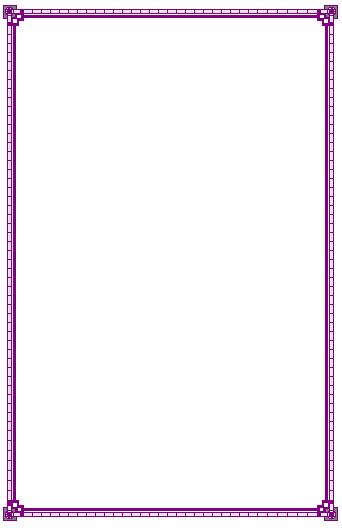 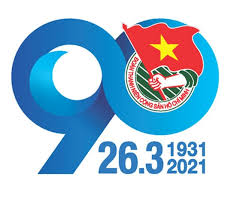 CÔNG TRÌNH THANH NIÊN"Hướng dẫn tra cứu thông tin tên đường thông qua mã QR"ĐƯỜNG TRẦN MINH PHÚVị trí Nằm trên địa bàn Phường 1, dài 70m, bắt đầu từ đường Hai Bà Trưng và kết thúc là đường Ngô Quyền, đường lưu thông hai chiều, mặt lộ rộng 5m.Lịch sửNăm 1962 (Lập theo bản đồ do Ty Điền Địa phát hành ngày 05/6/1962, tỷ lệ 1/5.000), đường đã xây dựng trước đó và có tên là đường Đoàn Thị Điểm. Năm 1972 (Theo bản đồ của Tổng nha Điền địa phát hành ngày 19/4/1972, tỷ lệ 1/2.000), tên đường Đoàn Thị Điểm được đổi là tên đường Masse. Năm 1976 đổi tên là đường Trần Minh Phú cho đến nay.Tiểu sửĐồng chí Trần Minh Phú (tức Tám Quân), là Ủy viên Ban Thường vụ Thị ủy, Trưởng Ban cán sự khu 3, quê ở huyện Long Phú. Đồng chí hy sinh giữa năm 1971 tại Giồng Cát - xã Phú Tâm - Huyện Mỹ Tú. Hiện nay sử liệu về cuộc đời hoạt động của đồng chí vẫn chưa được sưu tập đầy đủ.ĐOÀN CCQ&DN - THÀNH ĐOÀN SÓC TRĂNG